Práctica de Informática. Números RealesNombre Alumno: Repaso de Ecuaciones de grado 1 - Enlace A: “Ecuaciones de 1º grado con paréntesis”Completa el ejercicio. Una vez lo consigas haz una captura de pantalla y pégala a continuación.- Enlace B: "Ecuación de 1º grado con denominadores”Completa el ejercicio. Una vez lo consigas haz una captura de pantalla y pégala a continuación.Ecuaciones de grado 2 y bicuadradas- Enlace 1: "Ecuación de 2º grado"Completa los 10 pasos del ejercicio. Una vez lo consigas haz una captura de pantalla y pégala a continuación.- Enlace 2: "Ejercicio I"Completa los 10 pasos del ejercicio. Una vez lo consigas haz una captura de pantalla y pégala a continuación.- Enlace 3: "Ejercicio II"Completa los 10 pasos del ejercicio. Una vez lo consigas haz una captura de pantalla y pégala a continuación.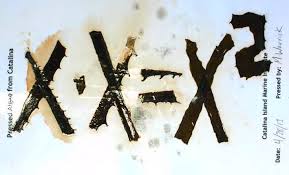 Factorización por Ruffini- Enlace 4: "Factorización I"Completa los 9 pasos del ejercicio. Una vez lo consigas haz una captura de pantalla y pégala a continuación.- Enlace 5: "Factorización II"Completa los 12 pasos del ejercicio. Una vez lo consigas haz una captura de pantalla y pégala a continuación.Ecuaciones factorizadas- Enlace 6: "Ejercicio I"Completa los 9 pasos del ejercicio. Una vez lo consigas haz una captura de pantalla y pégala a continuación.- Enlace 7: "Ejercicio II"Completa los 8 pasos del ejercicio. Una vez lo consigas haz una captura de pantalla y pégala a continuación.- Enlace 8: "Ejercicio III"Completa los 15 pasos del ejercicio. Una vez lo consigas haz una captura de pantalla y pégala a continuación.Ecuaciones con x en el denominador- Enlace 9: "Ejercicio I"Completa los 9 pasos del ejercicio. Una vez lo consigas haz una captura de pantalla y pégala a continuación.- Enlace 10: "Ejercicio II"Completa los 8 pasos del ejercicio. Una vez lo consigas haz una captura de pantalla y pégala a continuación.- Enlace 11: "Ejercicio III"Completa los 15 pasos del ejercicio. Una vez lo consigas haz una captura de pantalla y pégala a continuación.- Enlace 12: "Ejercicio IV"Completa los 9 pasos del ejercicio. Una vez lo consigas haz una captura de pantalla y pégala a continuación.- Enlace 13: "Ejercicio V"Completa los 9 pasos del ejercicio. Una vez lo consigas haz una captura de pantalla y pégala a continuación.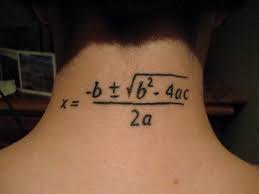 Ecuaciones con radicales- Enlace 14: "Ejercicio I"Completa los 11 pasos del ejercicio. Una vez lo consigas haz una captura de pantalla y pégala a continuación.- Enlace 15: "Ejercicio II"Completa los 15 pasos del ejercicio. Una vez lo consigas haz una captura de pantalla y pégala a continuación.- Enlace 16: "Ejercicio III"Completa los 16 pasos del ejercicio. Una vez lo consigas haz una captura de pantalla y pégala a continuación.- Enlace 17: "Ejercicio IV"Completa los 10 pasos del ejercicio. Una vez lo consigas haz una captura de pantalla y pégala a continuación.- Enlace 18: "Ejercicio V"Completa los 15 pasos del ejercicio. Una vez lo consigas haz una captura de pantalla y pégala a continuación.Ecuaciones exponenciales y logarítmicas- Enlace 19: "Ejercicio I"Completa los 11 pasos del ejercicio. Una vez lo consigas haz una captura de pantalla y pégala a continuación.- Enlace 20: "Ejercicio II"Completa los pasos del ejercicio. Una vez lo consigas haz una captura de pantalla y pégala a continuación.- Enlace 21: "Ejercicio III"Completa los pasos del ejercicio. Una vez lo consigas haz una captura de pantalla y pégala a continuación.- Enlace 22: "Ejercicio IV"Completa los pasos del ejercicio. Una vez lo consigas haz una captura de pantalla y pégala a continuación.- Enlace 23: "Ejercicio V"Completa los pasos del ejercicio. Una vez lo consigas haz una captura de pantalla y pégala a continuación.- Enlace 24: "Ejercicio VI"Completa los pasos del ejercicio. Una vez lo consigas haz una captura de pantalla y pégala a continuación.- Enlace 25: "Ejercicio VII"Completa los pasos del ejercicio. Una vez lo consigas haz una captura de pantalla y pégala a continuación.- Enlace 26: "Ejercicio VIII"Completa los pasos del ejercicio. Una vez lo consigas haz una captura de pantalla y pégala a continuación.- Enlace 27: "Ejercicio IX"Completa los pasos del ejercicio. Una vez lo consigas haz una captura de pantalla y pégala a continuación.